CİHAZIN KULLANMA TALİMATI1. AMAÇBu talimat Üniversitemizin Anorganik Kimya Laboratuvarında bulunan Etüv cihazının kullanımına yönelik işlemleri belirler2. KAPSAMBu talimat Anorganik Kimya Laboratuvarını kapsar.3. TANIMLARBu Talimatta tanımlanması gereken herhangi bir terim bulunmamaktadır.4. SORUMLULUKLARBu talimatın uygulanmasından etüvü kullanan herkes sorumludur.5. UYGULAMA5.1. Cihazın fişinin takılı olup olmadığını kontrol ediniz.5.2. Cihazın yanında bulunan açma/kapama düğmesinden açınız.5.3. Cihazın kapağını açınız.5.4. Malzemelerinizi raflara yerleştiriniz.5.5. Cihaz kapağını sıkıca kapatınız.5.6. İstenen sıcaklığı ayarlayınız.5.7. Cihaz tam olarak durmadan asla kapağı açmayınız.
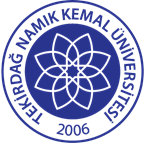 TNKÜ FEN EDEBİYAT FAKÜLTESİ KİMYA BÖLÜMÜETÜV CİHAZI KULLANMA TALİMATIDoküman No: EYS-TL-164TNKÜ FEN EDEBİYAT FAKÜLTESİ KİMYA BÖLÜMÜETÜV CİHAZI KULLANMA TALİMATIHazırlama Tarihi:13.04.2022TNKÜ FEN EDEBİYAT FAKÜLTESİ KİMYA BÖLÜMÜETÜV CİHAZI KULLANMA TALİMATIRevizyon Tarihi:--TNKÜ FEN EDEBİYAT FAKÜLTESİ KİMYA BÖLÜMÜETÜV CİHAZI KULLANMA TALİMATIRevizyon No:0TNKÜ FEN EDEBİYAT FAKÜLTESİ KİMYA BÖLÜMÜETÜV CİHAZI KULLANMA TALİMATIToplam Sayfa Sayısı:1Cihazın Markası/Modeli/ Taşınır Sicil NoBinderKullanım AmacıKurutmaSorumlusu	Doç. Dr. İbrahim İsmet ÖZTÜRKSorumlu Personel İletişim Bilgileri (e-posta, GSM)iiozturk@nku.edu.tr